社團法人彰化縣聲暉協進會會訊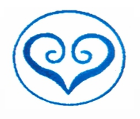  107年01月31日    各位親愛的會員朋友們，新的一年又來到，不管在過去的一年裏，日子是否過得開心，苞包是否賺得飽飽，不管快樂的還是難過的，只要平安就是福，新的一年讓好運能夠更加豐收、喜悅、健康、幸福，祝福各位朋友們，希望大家在新的一年能夠十「犬」十美，狗年行大運~重要通知：一、105學年奬學金開始受理報名，詳情請參閱附件資料二、舉辦第十三屆第二次會員大會                             日期：預定107年3月11日(星期日)        地點：員林市靜修國小禮堂附件：1. 陳進豐獎學金設置與申請辦法      2. 郵政劃撥單(107年常年會費1000元)      3. 會員大會參加回函表★如有任何需求及服務，請洽本會工作人員，會務淑蘭/專案人員峯瑜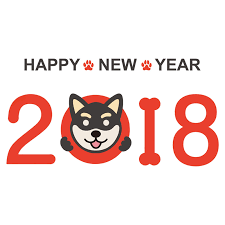 